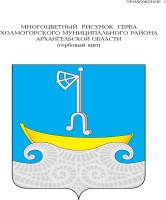 СОБРАНИЕ ДЕПУТАТОВ МУНИЦИПАЛЬНОГО ОБРАЗОВАНИЯ «ХОЛМОГОРСКИЙ МУНИЦИПАЛЬНЫЙ РАЙОН»шестого созыва (двадцать шестая сессия)РЕШЕНИЕот 15 февраля 2022 года                                                                                 № 171О внесении изменений в Положение о муниципальном контроле на автомобильном транспорте, городском, наземном, электрическом транспорте и в дорожном хозяйстве в муниципальном образовании «Холмогорский муниципальный район» № 148 от 24 августа 2021 годаВ соответствии с частью 4 статьи 39 Федерального закона от 31.07.2020 № 248-ФЗ «О государственном контроле (надзоре) и муниципальном контроле в Российской Федерации», Собрание депутатов муниципального образования «Холмогорский муниципальный район» решает:Внести в Положение о муниципальном контроле на автомобильном транспорте, городском, наземном, электрическом транспорте и в дорожном хозяйстве в муниципальном образовании «Холмогорский муниципальный район» (далее – Положение), утверждённое решением Собрания депутатов МО «Холмогорский муниципальный район» от 24 августа 2021 г. № 148 изменения и дополнения:раздел 1. Положения дополнить пунктом 1.10. следующего содержания:«1.10. Система досудебного обжалования не применяется».2. раздел 5. Положения исключить.3. Настоящее решение вступает в силу со дня официального опубликования (обнародования) в газете «Холмогорский вестник».Председатель Собрания депутатовМО «Холмогорский муниципальный район»                                Р.Е. ТомиловаГлава Холмогорского муниципального районаАрхангельской области                                                                Н.В. Большакова